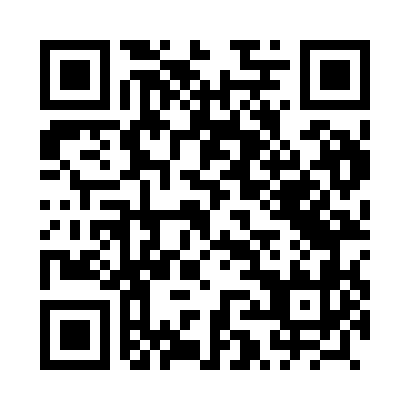 Prayer times for Rostki Duze, PolandMon 1 Apr 2024 - Tue 30 Apr 2024High Latitude Method: Angle Based RulePrayer Calculation Method: Muslim World LeagueAsar Calculation Method: HanafiPrayer times provided by https://www.salahtimes.comDateDayFajrSunriseDhuhrAsrMaghribIsha1Mon4:086:1112:415:087:129:072Tue4:056:0812:415:097:149:103Wed4:026:0612:405:107:169:124Thu3:596:0412:405:117:189:145Fri3:566:0112:405:137:199:176Sat3:535:5912:405:147:219:197Sun3:505:5712:395:157:239:228Mon3:475:5412:395:167:259:249Tue3:445:5212:395:187:269:2710Wed3:415:5012:385:197:289:2911Thu3:375:4812:385:207:309:3212Fri3:345:4512:385:217:329:3413Sat3:315:4312:385:227:339:3714Sun3:285:4112:375:247:359:4015Mon3:245:3812:375:257:379:4216Tue3:215:3612:375:267:399:4517Wed3:185:3412:375:277:409:4818Thu3:145:3212:375:287:429:5119Fri3:115:3012:365:307:449:5320Sat3:075:2712:365:317:469:5621Sun3:045:2512:365:327:479:5922Mon3:005:2312:365:337:4910:0223Tue2:575:2112:365:347:5110:0524Wed2:535:1912:355:357:5310:0825Thu2:495:1712:355:367:5410:1226Fri2:465:1512:355:377:5610:1527Sat2:425:1312:355:387:5810:1828Sun2:385:1112:355:408:0010:2129Mon2:345:0912:355:418:0110:2530Tue2:305:0712:345:428:0310:28